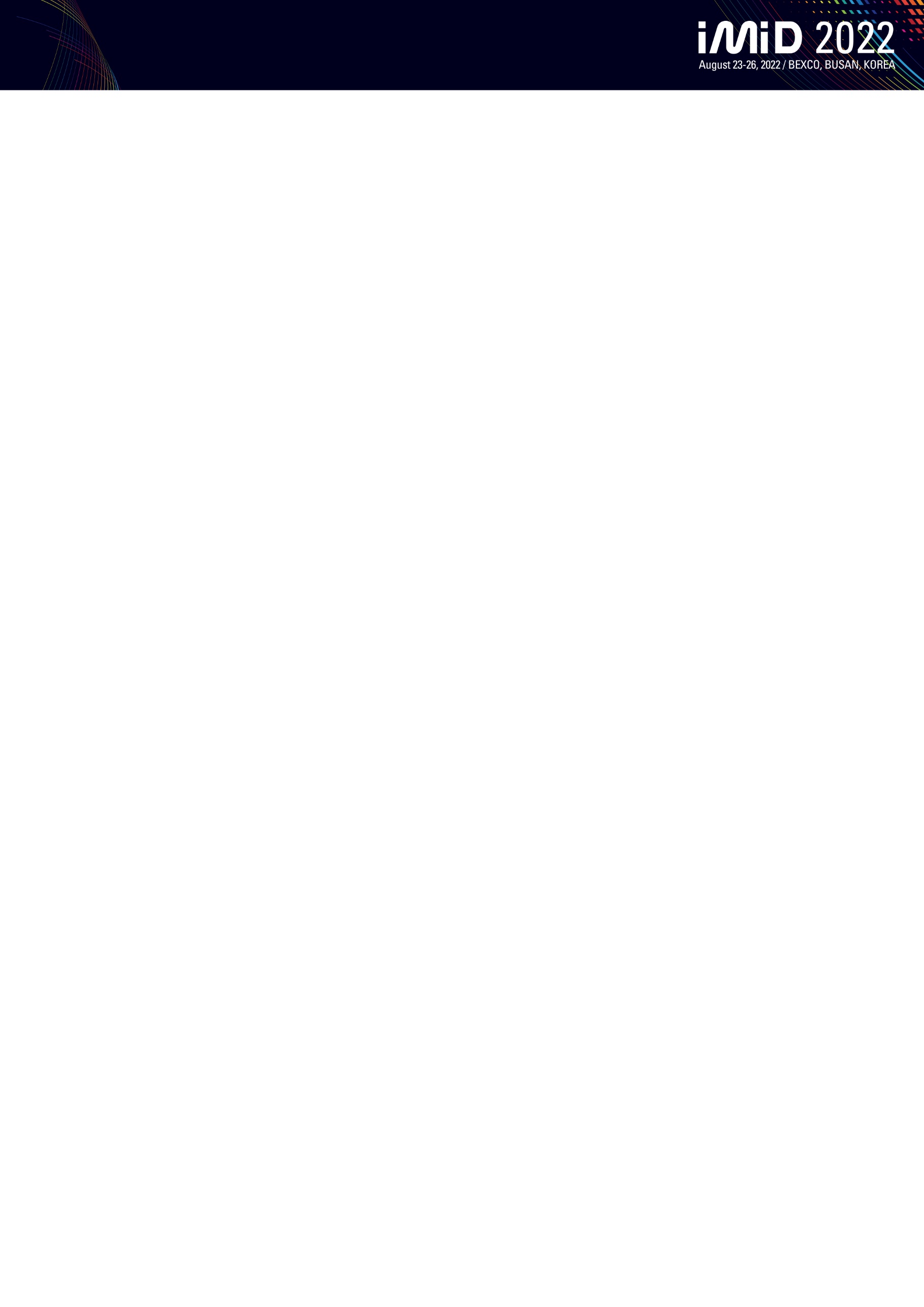 Sponsorship Application FormPlease fill out the below application form, and send it back to the secretariat.1. Information of the Company2. Sponsorship3. Account InformationAccount Holder:     Korea Information Display Society (KIDS)  Account Number:   1010-1197-8797  Bank Name:           SUHYUP BANK  Swift Code:            NFFCKRSE Bank Address:       11-6 Sincheon-dong, Songpa-gu, Seoul, S.KOREABranch:                  Managing the Science & Technology Center BranchName of Applicant:                                            Date:                                                                                                                                                           Signature:                               IMID 2022 Secretariat[Tel: 042-472-7460 / Fax: 042-472-7459][E-mail: imid@k-ids.or.kr / E-mail (Sponsorship&Exhibition): imid2@k-ids.or.kr]■ Company Name■ President■ Person in charge■ Person in charge■ Department■ Address■ Zip Code■ Country■ Tel■ Fax■ E-mailCategoryCategoryCategoryCategoryKRWApply (Check “O”)1. Banquet1. Banquet1. Banquet1. Banquet25,000,000Sold Out2. Lanyard2. Lanyard2. Lanyard2. Lanyard10,000,000Sold Out3. Mask3. Mask3. Mask3. Mask10,000,000Sold Out4. Bridge Banner4. Bridge Banner4. Bridge Banner4. Bridge Banner10,000,000Sold Out5. Promotion Video on log-in Page for Online Conference5. Promotion Video on log-in Page for Online Conference5. Promotion Video on log-in Page for Online Conference5. Promotion Video on log-in Page for Online Conference10,000,0006. Watermark logo on Online Conference Site6. Watermark logo on Online Conference Site6. Watermark logo on Online Conference Site6. Watermark logo on Online Conference Site10,000,0007. Photo Wall7. Photo Wall7. Photo Wall7. Photo Wall7,000,000Sold Out8. Pen8. Pen8. Pen8. Pen5,000,0009. Fill out Desk9. Fill out Desk9. Fill out Desk9. Fill out Desk3,000,000Sold Out10. Vertical Banner in Exhibition Hall10. Vertical Banner in Exhibition Hall10. Vertical Banner in Exhibition Hall10. Vertical Banner in Exhibition Hall2,000,000Sold Out11. Message Board11. Message Board11. Message Board11. Message Board2,000,000Sold Out12. Advertisement on Program BookFront[Sold Out]Center[Sold Out]□ Additional1,000,000